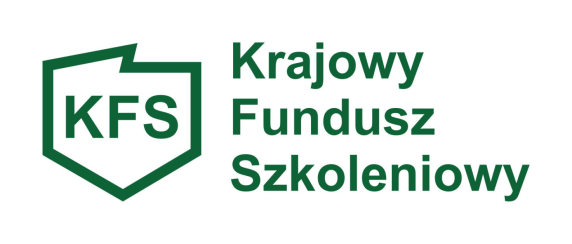 Wyjaśnienia do priorytetów wydatkowania środków KFS ustalone przez ministra właściwego ds. pracy.Priorytet PM/1 Wsparcie kształcenia ustawicznego w związku z zastosowaniem w firmach nowych procesów, technologii i narzędzi pracy.Przez „nowe procesy, technologie czy narzędzia pracy” w niniejszym priorytecie należy rozumieć procesy, technologie, maszyny czy rozwiązania nowe dla wnioskodawcy, a nie dla całego rynku. Przykładowo maszyna istniejąca na rynku od bardzo wielu lat, ale niewykorzystywana do tej pory w firmie wnioskodawcy jest w jego przypadku nową technologią czy narzędziem pracy.Wnioskodawca, który chce spełnić wymagania priorytetu powinien udowodnić, że w ciągu jednego roku przed złożeniem wniosku bądź w ciągu trzech miesięcy po jego złożeniu zostały/zostaną zakupione nowe maszyny i narzędzia, bądź będą wdrożone nowe procesy, technologie i systemy, a osoby objęte kształceniem ustawicznym będą wykonywać nowe zadania związane z wprowadzonymi/planowanymi do wprowadzenia zmianami. Decyzja zostanie podjęta na podstawie jakiegokolwiek wiarygodnego dla urzędu dokumentu dostarczonego przez wnioskodawcę, np. kopii dokumentów zakupu, decyzji dyrektora/ zarządu o wprowadzeniu norm ISO, itp.Wsparciem kształcenia ustawicznego w ramach priorytetu można objąć jedynie osobę, która
w ramach wykonywania swoich zadań zawodowych/na stanowisku pracy korzysta lub będzie
korzystała z nowych technologii i narzędzi pracy lub wdrażała nowe procesy.Priorytet PM/2 Wsparcie kształcenia ustawicznego w zidentyfikowanych 
w danym powiecie lub województwie zawodach deficytowych.Wnioskodawca, który chce spełnić wymagania niniejszego priorytetu powinien udowodnić, że wskazana forma kształcenia ustawicznego dotyczy zawodu deficytowego na terenie powiatu miechowskiego bądź województwa małopolskiego. Zgodność kompetencji nabywanych przez uczestników kształcenia ustawicznego z potrzebami lokalnego lub regionalnego rynku pracy weryfikowana będzie na podstawie badania „Barometr zawodów 2024” dla powiatu miechowskiego lub województwa małopolskiego oraz listy zawodów i specjalności na które istnieje zapotrzebowanie na lokalnym rynku pracy będącej elementem opracowania  „Analiza potrzeb szkoleniowych klientów Powiatowego Urzędu Pracy w Miechowie w 2023 roku”Pracodawca mający siedzibę na terenie powiatu miechowskiego a wnioskujący o dofinansowanie kształcenia ustawicznego pracowników zatrudnionych na terenie innego powiatu lub województwa, powinien wykazać, że zawód jest deficytowy dla miejsca wykonywania pracy. Wówczas uwzględniany będzie barometr zawodów na 2024 rok z powiatu lub województwa gdzie wykonywana jest praca.Priorytet PM/3 Wsparcie kształcenia ustawicznego osób powracających na rynek pracy po przerwie związanej ze sprawowaniem opieki nad dzieckiem oraz osób będących członkami rodzin wielodzietnych.Zapis priorytetu pozwala na sfinansowanie niezbędnych form kształcenia ustawicznego osobom (np. matce, ojcu, opiekunowi prawnemu), które powracają na rynek pracy po przerwie spowodowanej sprawowaniem opieki nad dzieckiem. Priorytet adresowany jest do osób, które w ciągu jednego roku przed datą złożenia wniosku o dofinansowanie podjęły pracę po przerwie spowodowanej sprawowaniem opieki nad dzieckiem.
Wnioskodawca powinien oświadczyć, że potencjalny uczestnik szkolenia spełnia warunki dostępu do priorytetu bez szczegółowych informacji mogących zostać uznane za dane wrażliwe np. powody pozostawania bez pracy.Priorytet adresowany jest także do osób, które mają na utrzymaniu rodziny 3+ bądź są członkami takich rodzin. Z dofinansowania w ramach priorytetu mogą skorzystać członkowie rodzin wielodzietnych, którzy na dzień złożenia wniosku posiadają Kartę Dużej Rodziny bądź spełniają warunki jej posiadania. Dotyczy to zarówno rodziców i ich małżonków, jak i pracujących dzieci pozostających z nimi w jednym gospodarstwie domowym.Uwaga: 
Warunki - powrotu na rynek pracy po przerwie związanej ze sprawowaniem opieki nad dzieckiem oraz bycia członkiem rodziny wielodzietnej - nie muszą być spełniane łącznie.Priorytet PM/4: Wsparcie kształcenia ustawicznego w zakresie umiejętności cyfrowych.Wsparcie kształcenia ustawicznego w zakresie umiejętności cyfrowych. Składając wniosek o dofinansowanie podnoszenia kompetencji cyfrowych wnioskodawca w uzasadnieniu powinien wykazać, że posiadanie konkretnych umiejętności cyfrowych, które objęte są tematyką wnioskowanego szkolenia, jest powiązane z pracą wykonywaną przez osobę kierowaną na szkolenie. Kompetencje cyfrowe obejmują również zagadnienia związane z komunikowaniem się, umiejętnościami korzystania z mediów, umiejętnościami wyszukiwania i korzystania z różnego typu danych w formie elektronicznej oraz zagadnienia związane z cyberbezpieczeństwem.Priorytet PM/5: Wsparcie kształcenia ustawicznego osób w branży motoryzacyjnej.Niniejszy priorytet wynika z trwającej obecnie transformacji branży motoryzacyjnej w kierunku napędów niskoemisyjnych i zeroemisyjnych oraz wzrostu wykorzystania paliw alternatywnych. Powoduje to zmniejszenie produkcji tradycyjnych silników spalinowych i ich części, przy czym przyczynia się do zwiększenia produkcji akumulatorów montowanych w pojazdach elektrycznych oraz komponentów elektronicznych wykorzystywanych w tych pojazdach. W przypadku serwisów obsługujących i naprawiających dotychczas tradycyjne pojazdy spalinowe pojawia się potrzeba podnoszenia umiejętności w zakresie budowy zeroemisyjnych (samochody elektryczne) i niskoemisyjnych (samochody hybrydowe i hybrydowe typu plug-in), układów napędowych oraz diagnozowania i naprawy ich usterek. W związku z tym uzasadnione oraz konieczne jest podnoszenie kwalifikacji dla pracowników branży motoryzacyjnej, aby mogli nabyć umiejętności związane z innowacyjnymi rozwiązaniami technicznymi. Szczególnie dotyczy to zatrudnionych w fabrykach pojazdów spalinowych oraz części i komponentów do silników spalinowych. W ramach priorytetu przewiduje się szeroki zakres wspieranych działań dotyczący podnoszenia kompetencji dla osób planujących kontynuację pracy w branży motoryzacyjnej, zatrudnionych obecnie przy produkcji i naprawie pojazdów samochodowych. Wsparcie w ramach priorytetu mogą otrzymać pracodawcy i pracownicy zatrudnieni w firmach z szeroko rozumianej branży motoryzacyjnej.O przynależności do ww. branży decydować będzie posiadanie jako przeważającego jednego z poniższych kodów PKD: 29.10.B Produkcja samochodów osobowych, 29.10.C Produkcja autobusów,29.10.D Produkcja pojazdów samochodowych przeznaczonych do przewozu towarów, 29.10.E Produkcja pozostałych pojazdów samochodowych, z wyłączeniem motocykli, 29.20.Z Produkcja nadwozi do pojazdów silnikowych; produkcja przyczep i naczep, 29.31.Z Produkcja wyposażenia elektrycznego i elektronicznego do pojazdów silnikowych, 29.32.Z Produkcja pozostałych części i akcesoriów do pojazdów silnikowych, z wyłączeniem motocykli, 45.20.Z Konserwacja i naprawa pojazdów samochodowych, z wyłączeniem motocykli. Celem priorytetu jest dofinansowanie specjalistycznych szkoleń technicznych, które pozwolą nabyć nowe kwalifikacje osobom zatrudnionym w branży motoryzacyjnej przy produkcji pojazdów i ich komponentów. Szkolenia te mogą obejmować między innymi obszary dotyczące: budowy układów magazynowania energii (akumulatorów) stosowanych w pojazdach elektrycznych, budowę instalacji elektrycznej pojazdów niski i zeroemisyjnych, technologie napędów wodorowych, uzyskanie uprawnień SEP do 1 kv, urządzeń elektronicznych stosowanych w pojazdach zeroemisyjnych. W przypadku serwisów i zakładów naprawczych w ramach priorytetu przewiduje się dofinansowanie m.in. specjalistycznych szkoleń technicznych w zakresie serwisowania i obsługi samochodów elektrycznych dla mechaników obsługujących i naprawiających dotychczas tradycyjne pojazdy spalinowe, uzyskanie uprawnień SEP do 1 kv, które są niezbędne do wykonywania prac przy wysokonapięciowej instalacji elektrycznej pojazdów.Priorytet PM/6: Wsparcie kształcenia ustawicznego osób po 45 roku życia.W ramach niniejszego priorytetu środki KFS będą mogły sfinansować kształcenie ustawiczne osób wyłącznie w wieku powyżej 45 roku życia (zarówno pracodawców jak i pracowników). Decyduje wiek osoby, która skorzysta z kształcenia ustawicznego, w momencie składania przez pracodawcę wniosku o dofinansowanie w PUP. Temat szkolenia/kursu nie jest narzucony z góry. W uzasadnieniu należy wykazać potrzebę nabycia umiejętności.Priorytet PM/7: Wsparcie kształcenia ustawicznego skierowane do pracodawców zatrudniających cudzoziemców.W ramach tego priorytetu mogą być finansowane szkolenia zarówno dla cudzoziemców, jak i polskich pracowników (to samo dotyczy pracodawców), które adresują specyficzne potrzeby, jakie mają pracownicy cudzoziemscy i pracodawcy ich zatrudniający. Wśród specyficznych potrzeb pracowników cudzoziemskich wskazać można w szczególności:doskonalenie znajomości języka polskiego oraz innych niezbędnych do pracy języków, szczególnie w kontekście słownictwa specyficznego dla danego zawodu / branży;doskonalenie wiedzy z zakresu specyfiki polskich i unijnych regulacji dotyczących wykonywania określonego zawodu;ułatwianie rozwijania i uznawania w Polsce kwalifikacji nabytych w innym kraju;rozwój miękkich kompetencji, w tym komunikacyjnych, uwzględniających konieczność dostosowania się do kultury organizacyjnej polskich przedsiębiorstw i innych podmiotów, zatrudniających cudzoziemców.Ze szkoleń w ramach tego priorytetu mogą korzystać również pracodawcy i pracownicy z polskim obywatelstwem o ile wykażą w uzasadnieniu wniosku, że szkolenie to ułatwi czy też umożliwi im pracę z zatrudnionymi bądź planowanymi do zatrudnienia w przyszłości cudzoziemcami.Priorytet PM/8: Wsparcie kształcenia ustawicznego w zakresie zarządzania finansami i zapobieganie sytuacjom kryzysowym w przedsiębiorstwach.Obecnie wiele firm boryka się z trudnościami, w tym trudnościami finansowymi. W wielu przypadkach nastąpiła kumulacja wielu niekorzystnych czynników takich, jak rynkowe skutki pandemii COVID-19, wojna na terytorium Ukrainy, rosnące koszty energii i koszty pracy, wzrost inflacji, które przekładają się na spowolnienie rozwoju gospodarczego i rosnącą liczbę podmiotów kończących lub zawieszających działalność. Konieczne staje się wspieranie nabywania umiejętności przedsiębiorców i kadry zarządzającej w zakresie prawidłowej identyfikacji ryzyk towarzyszących danej działalności gospodarczej, umiejętności prawidłowej oceny sytuacji finansowej, trafnej oceny symptomów zwiastujących nadchodzący kryzys finansowy w danej firmie, a nade wszystko umiejętności znajdowania konkretnych sposobów i rozwiązań przezwyciężania trudności i umiejętności budowania długofalowej odporności na kryzysy, aby pomimo trudności firma mogła przetrwać na rynku.Warunki kryzysu sprawiają, że szanse na przetrwanie mają organizacje uczące się, mogące elastycznie dostosować się do zmian, co stanowi warunek wypracowania przewagi konkurencyjnej na rynku. W celu zapewnienia przedsiębiorstwu możliwości osiągnięcia sukcesu należy optymalizować warunki pracy, budować skuteczny system zarządzania kryzysem, wypracowywać nowe innowacyjne rozwiązania. W szczególności wspierane powinny być szkolenia i kursy, które są dedykowane dla danej branży i dotyczą analizowania sytuacji finansowej, pozwalają na poznanie w praktyce narzędzi do controllingu i monitorowania kondycji danego przedsiębiorstwa, podczas których omówione zostaną przypadki odstępstw od przyjętych norm w zakresie prawidłowego zarządzania finansami, nakładami na inwestycje czy marketing a także uczące pozyskiwania dodatkowych preferencyjnych źródeł finansowania lub restrukturyzacji zadłużenia. W ramach tego priorytetu mogą być finansowane szkolenia przede wszystkim dla właścicieli firm, kadry zarządzającej, menadżerów oraz pracowników realizujących zadania w obszarze zarządzanie i finansów. Przykładowe tematy szkoleniowe (moduły) programów szkoleniowych z zakresu zarządzania finansami i zapobiegania sytuacjom kryzysowym w przedsiębiorstwach:1. Zarządzanie finansami: Analiza finansowa i interpretacja sprawozdań finansowych.Planowanie budżetu i kontrola kosztów.Skuteczne zarządzanie płynnością finansową.2. Zapobieganie sytuacjom kryzysowym: Wczesne wykrywanie sygnałów ostrzegawczych.Ocena ryzyka i strategie jego minimalizacji. Planowanie awaryjne i scenariusze kryzysowe. 3. Komunikacja w sytuacjach kryzysowych: Skuteczna komunikacja z interesariuszami w trudnych sytuacjach. Zarządzanie wizerunkiem firmy podczas kryzysu. 4. Doskonalenie umiejętności przywódczych: Rozwijanie umiejętności decyzyjnych w warunkach presji. Motywowanie zespołu w trudnych czasach. 5. Technologie wspierające zarządzanie finansami: Wykorzystanie nowoczesnych narzędzi i systemów do analizy danych finansowych. Automatyzacja procesów księgowych i raportowania.Wnioskodawca, który chce spełnić wymagania niniejszego priorytetu powinien wykazać powiązanie zakresu obowiązków pracownika z wnioskowanym szkoleniem. Składając wniosek o dofinansowanie w ramach przedmiotowego priorytetu wnioskodawca w uzasadnieniu powinien wykazać, że posiadanie konkretnych umiejętności, wiedzy, które objęte są tematyką wnioskowanego szkolenia, jest powiązane z pracą wykonywaną przez osobę kierowaną na szkolenie.Dofinansowanie w ramach tego priorytetu może otrzymać pracodawca, który w przekonywujący sposób uzasadni, że dla prawidłowego działania jego firmy bądź dla jej ratowania niezbędne jest nabycie konkretnych umiejętności. 